Republika e Kosovës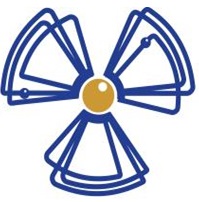 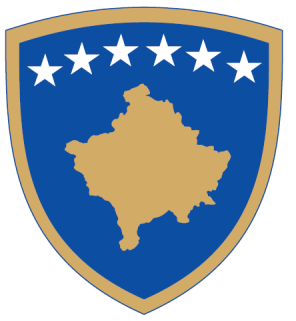 Republika Kosova - Republic of KosovoQeveria – Vlada – GovernmentZyra e Kryeministrit /  Ured Premijera / Office of the Prime Minister  Agjencia e Kosovës për Mbrojtje nga Rrezatimi dhe Siguri BërthamoreKosovska Agencija za Zastitu od Zracenja i Nuklearnu BezbednostKosovo Agency for Radiation Protection and Nuclear Safety                                                                                               Aneksi VII i Udhëzuesit Nr. 01/2020                                                                                            F- 11 -APLIKACIONI PËR NJOHJEN E EKSPERTËVE TË JASHTEM PËR MBROJTJE NGA RREZATIMI JONIZUES DHE EKSPERTËVE TË FIZIKËS MJEKËSORETË DHËNAT E APLIKUESIT:LISTA E PRAKTIKAVE PËR TË CILAT KËRKOHET NJOHJA:LISTA E DOKUMENTACIONIT PER NJOHJE SI EKSPERT PER MBROTJE NGA RREZATIMI JONIZUES:  Një kopje të Pasaportës   Njohjen si Eksperti i Mbrojtjes nga Rrezatimi Jonizues ose Eksperti i Fizikës Mjekësore nga shteti i origjinës  Përkthimi në gjuhën shqipe ose serbe dhe noterizimi i certifikatës si Eksperti i Mbrojtjes nga Rrezatimi Jonizues ose   .     Eksperti i Fizikës Mjekësore të lëshuar nga autoriteti kompetent i vendit të origjinës;  CV/Rezymenë e punës  Dëshminë nga gjykata se nuk është duke u zhvilluar procedurë penale  Deklarata nën betim   Dokumente shtese (specifiko): ________________________________________________________________VERIFIKIMI I PERSONIT FIZIK :Emri dhe mbiemri:Të dhënat e kontaktit:Tel:E-mail:Të dhënat e kontaktit:Tel:E-mail:Qyteti:Qyteti:Kodi postar:Rruga dhe numri:Rruga dhe numri:Kodi postar:Mjekësi:Mjekësi:Industri dhe te tjera:Industri dhe te tjera:Radiologji diagnostike Radiografi industrialeRadiologji intervenueseTeknika të njehësimitMjekësi BërthamoreTeknika të hapjes së puseveRadioterapi/OnkologjiMenaxhim të mbetjeve radioaktive dhe dekomisionimTe tjera (specifiko):Të tjera (specifiko):Emri mbiemri dhe nënshkrimi:         _____________________________________________________________                                    V.V.          Data:______/_______/________